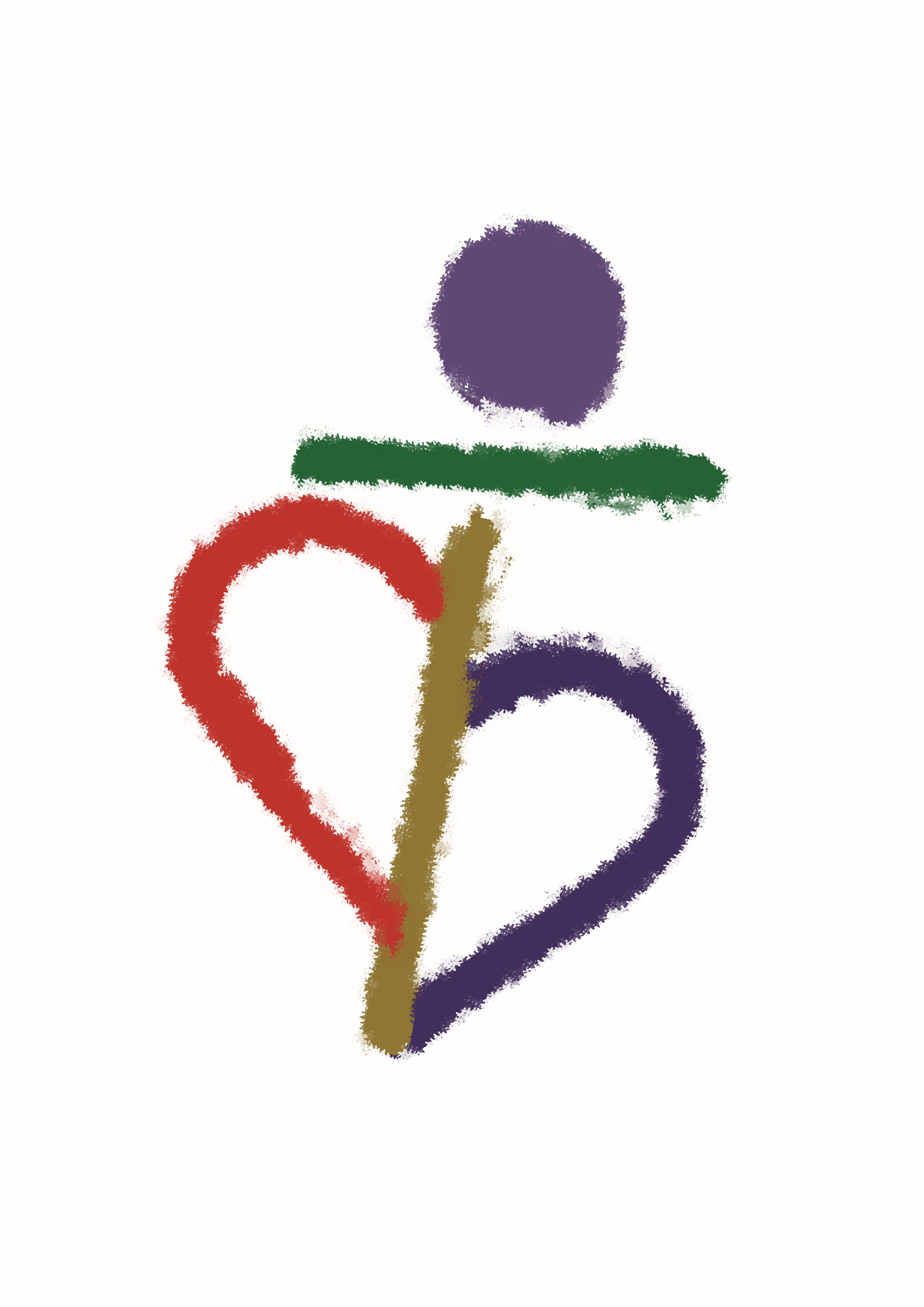 共催セミナー運営返信用紙　　下記項目にご記入いただき、必ず事務局へお送りください。■CCT事務取扱                                   E-mail： kyosai@cct.gr.jp  FAX：　0532-52-2883ご提出期限　2021年10月8日（金）セミナー□　Luncheon seminar□　Sponsored seminar□　ミニレクチャー貴社名ご担当者様氏名ご担当者様連絡先（E-mail・TEL）セミナーアナウンス□　要 ( 事前収録 ・ 当日アナウンス ) ＊どちらかご選択ください□　不要セミナー当日収録□　要　　　　　　　　　　   □　不要開催終了後のオンデマンド配信□　諾　　　　　　　  □　否当日ご担当者様氏名当日ご担当者様連絡先（携帯番号）